FUNGSI CORPORATE SOCIAL RESPONSIBILITY BIDANG PENDIDIKAN DALAM MENINGKATKAN CITRA POSITIF KIIC (KARAWANG INTERNATIONAL INDUSTRIAL CITY)Studi Deskriptif Analisis Mengenai Program Beasiswa Dalam Meningkatkan Citra Positif KIIC (Karawang International Industrial City)THE FUNCTION OF CORPORATE SOCIAL RESPONSIBILITY IN THE FIELD OF EDUCATION IN ENHANCING POSITIVE IMAGE OF KIIC (KARAWANG INTERNATIONAL INDUSTRIAL CITY)Descriptive Study of Analysis of Scholarship Program in Enhancing Positive Image of KIIC (Karawang International Industrial City)Oleh :Ninda Astuty Dewi132050038SKRIPSIUntuk Memperoleh Gelar Sarjana Pada Program Studi Ilmu Komunikasi Fakultas Ilmu Sosial dan Ilmu Politik Universitas Pasundan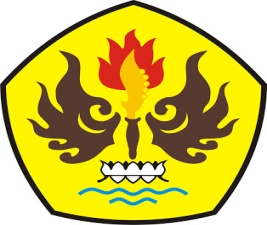 FAKULTAS ILMU SOSIAL DAN ILMU POLITIKUNIVERSITAS PASUNDANBANDUNG2017